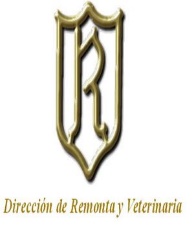 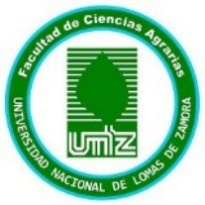 03 de Octubre de 2.01908:00 		ACREDITACIÓN.08:45                   APERTURA.09:00		DR MARTIN LAZARTE Performance Reproductiva y Manejo de la yegua gestando mulas.10:00		Break 10:30		SR MARTIN HARDOY  		Principales errores que cometemos con los caballos11:30		Mini Break 11:45		SR MARTIN HARDOY                             Continúa charla12:30 		Almuerzo libre14:30		ING SERGIO PAZ  Sistema de producción de caballos de Polo en la Argentina.15:15		ING ARIEL PELLEGRINI Y DR MARCOS MURIELMetabolismo y utilización de la energía en equinos deportivos.16:15		Break16:45		DR ANDRES GAMBINIBiotecnologías Reproductivas aplicadas a la conservación de equinos.17:30		SORTEO Y PERNIL18:00 		Cierre y entrega de diplomas.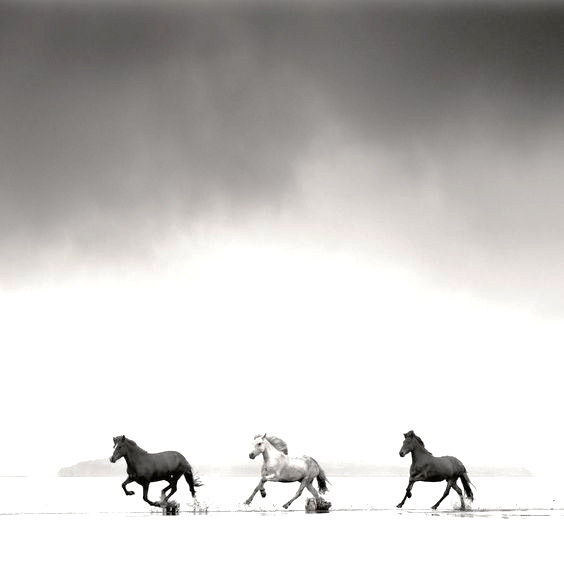 